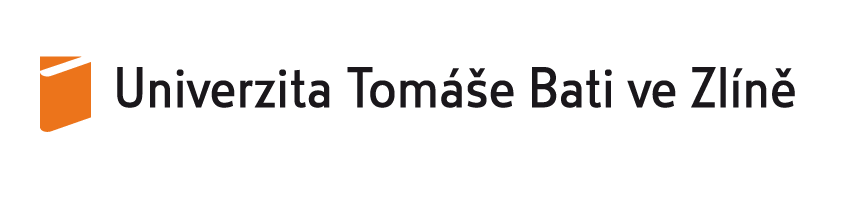 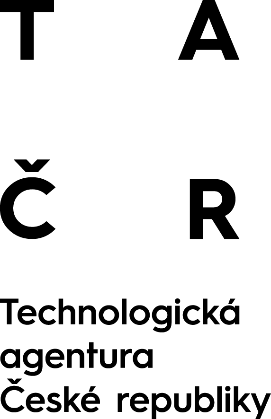 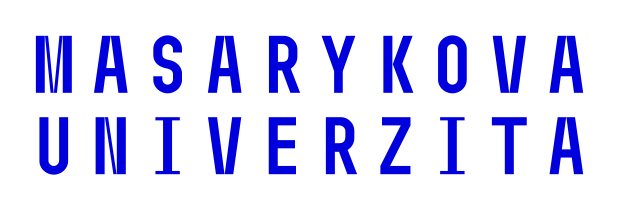 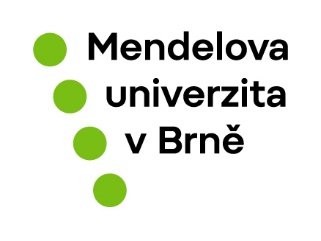 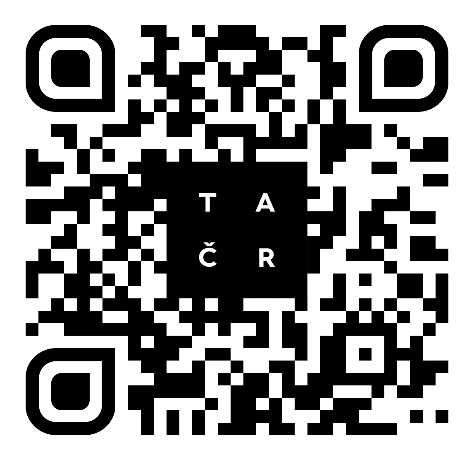 Vážená paní, Vážený pane,v rámci Vašeho regionu probíhá dotazníkové šetření s vlastníky zemědělské půdy. Toto šetření provádí Univerzita Tomáše Bati ve Zlíně, Masarykova univerzita a Mendelova univerzita v Brně v rámci projektu Technologické agentury ČR s názvem „Posílení resilience venkova prostřednictvím aktivizace lokálních aktérů a vlastníků půdy“ (TL03000007). Cílem šetření je zachytit, jak lidé, kteří vlastní půdu, přemýšlejí o způsobu hospodaření, jejím využití ve vazbě na proměny české krajiny (s důrazem na zesilující sucho). Prosíme Vás tedy o vyplnění dotazníku, který je samozřejmě zcela anonymní.Dotazník můžete vyplnit i elektronicky na internetové stránce https://muni.cz/go/861c5c, nebo jej vyplněný zanechat v poštovní schránce obecního/městského úřadu. V případě jakýchkoliv dotazů neváhejte kontaktovat koordinátory šetření, a to RNDr. Ondřeje Šerého, Ph.D. (ondrej.sery@mail.muni.cz) či Mgr. Ondřeje Konečného, Ph.D. (ondrej.konecny@mendelu.cz). Mnohokrát děkujeme za Váš čas a ochotu vyplnit dotazník, vážíme si toho. Věříme, že Vaše zkušenosti a názory pomohou české krajině v boji se suchem a dalšími negativními dopady změny klimatu.Úvodní otázka01) Odhadněte, jaká je výměra Vámi vlastněné zemědělské půdy?A Otázky ohledně zemědělské půdy02) Kde se většina Vámi vlastněné zemědělské půdy nachází? (výběr jedné možnosti)   a) v sousedství domub) v katastru obce bydlištěc) v obcích do 10 km od bydlištěd) v obcích vzdálených více než 10 km od bydliště03) Jak jste většinu zemědělské půdy získal/a? (výběr jedné možnosti)a) koupěb) dědictvíc) restituced) jiné způsoby, uveďte: ..................................................................................................................................04) Jak dlouho většinu zemědělské půdy vlastníte? (výběr jedné možnosti)a) méně než 5 letb) 5 až 10 letc) 11 až 20 letd) více než 20 let05) Co pro Vás vlastnictví zemědělské půdy znamená?........................................................................................................................................................................ 06) Vyberte důvody, které Vás vedly k vlastnictví zemědělské půdy? (výběr více možností)a) rozhodnutí / chuť hospodařitb) dobrá dlouhodobá investicec) aktuální finanční výnosy / příjemd) rodinná tradicee) jiné důvody, uveďte: .................................................................................................................................07) Uvažujete o prodeji či pronájmu Vámi vlastněné zemědělské půdy? (výběr více možností)a) ne, neuvažujib) ano, uvažuji o prodejic) ano, uvažuji o pronájmu z jakého důvodu o prodeji či pronájmu uvažujete? uveďte: ...........................................................................08) Prodal jste již nějakou Vámi vlastněnou zemědělskou půdu? Nabízel Vám někdo její odkup? (výběr jedné možnosti)a) ne, neprodal jsem a ani nenabízelb) ne, neprodal jsem, ale nabízelc) ano, prodal jsem, ale nenabízeld) ano, prodal jsem a nabízelz jakého důvodu jste se rozhodl prodat? uveďte: ...........................................................................................09) V jaké míře je Vaše živobytí závislé na Vámi vlastněné zemědělské půdě? (odhadněte v procentech) .............................................................................................. (0 % = zcela nezávislé, 100 % = zcela závislé)B Projevy změny klimatu10) Ohodnoťte, jaké projevy změny klimatu vnímáte a jak jsou podle Vás významné?(1 = zcela nevýznamné, 7 = zcela významné, N = nedokážu posoudit)11) Z jakého zdroje čerpáte informace o výše uvedených projevech? (výběr více možností)a) média (televize, noviny, internet, rozhlas), uveďte: .....................................................................................b) sociální média / sociální sítě (Facebook, Instagram, Twitter atd.)c) odborné zdrojed) rodina, přátelé a známíe) vlastní zkušenostif) jiné zdroje, uveďte ....................................................................................................................................... 12) Ohodnoťte, kdo by podle Vás měl řešit výše uvedené projevy změny klimatu(1 = nevýznamné v rámci řešení, 7 = zcela významné v rámci řešení, N = nedokážu posoudit)? 13) Jaké nástroje řešení příčin výše uvedených projevů jsou podle Vás nejúčinnější?........................................................................................................................................................................C Filtrační otázka: Hospodařící či pronajímající14) Na Vámi vlastněné zemědělské půdě: (výběr více možností)a) sám / sama hospodařím (včetně pomoci rodiny a dalších osob)b) pronajímám jic) hospodařím i pronajímám jiC1 Hospodařící (dále vyplňují jen ti, kteří alespoň na části své zemědělské půdy hospodaří)15) Z jakého důvodu jste se rozhodl na Vámi vlastněné zemědělské půdě hospodařit?…………………....…………………………………............................................................................................16) Snažíte se na Vámi vlastněné půdě nějakým způsobem aktivně bojovat s výše zmíněnými projevy změny klimatu? A pokud ano, jak?a) ne, nesnažímb) ano, snažím, a to tímto způsobem: ............................................................................................................17) Jaké existují podle Vás omezení a bariéry pro hospodaření, které snižují dopady výše uvedených projevů změny klimatu? (výběr více možností)a) nedostatek financíb) neznalost možných opatřeníc) náročnost daného způsobu hospodařeníd) osobní neochotae) ekonomická nevýhodnostf) nastavený systém dotací daný způsob hospodaření nepodporujeg) jiné důvody, uveďte: ...................................................................................................................................C2 Pronajímající (dále vyplňují jen ti, kteří alespoň část zemědělské půdy pronajímají)18) Z jakého důvodu jste se rozhodl Vámi vlastněnou půdu pronajmout?……...…………………………………………....................................................................................................19) Osoby či firmy, kterým svou půdu pronajímáte, jsou:a) místní zemědělci či firmy?				ano – ne – nedokážu posouditb) velcí zemědělci či firmy (nad 100 ha půdy)?		ano – ne – nedokážu posouditc) ekologicky hospodařící zemědělci či firmy?		ano – ne – nedokážu posoudit20) Měnil jste osobu či firmu, které pozemky pronajímáte?a) anob) ne, pokud ano, z jakého důvodu? uveďte: ……...........……………………….............................................. 21) Snažíte se zajistit, aby se na Vámi vlastněné a pronajímané zemědělské půdě nějakým způsobem aktivně bojovalo s výše uvedenými projevy změny klimatu?a) ne, nesnažímb) ano, snažím, a to tímto způsobem: ............................................................................................................D Souhlas s výroky22) V následující tabulce uveďte, zda s danými výroky souhlasíte či nikoliv(1 = zcela souhlasím, 7 = zcela nesouhlasím, N = nevím, nedokážu posoudit)E Identifikace respondenta23) Pohlaví: a) mužb) žena24) Věk v letech: ........................................................................................................................................................................25) Nejvyšší dosažené vzdělání: a) základní školab) vyučen(a) c) maturita d) VŠ26) Měl obor Vašeho studia nějakou spojitost se zemědělstvím? a) ne b) pokud ano, jakou? .....................................................................................................................................27) Povolání / zaměstnání: ........................................................................................................................................................................28) Obec bydliště: ........................................................................................................................................................................